ЗАПРОС ПРЕДЛОЖЕНИЯКому:          Общественный Фонд Жалал-Абадская Сельская Консультационная Служба реализует проект «Устойчивое развитие сельских сообществ через диалог и сотрудничество актеров». В рамках проекта планируется против фильтрационные мероприятия существующего канала Р1 с протяженностью 1235 метров Багышкого айыльного аймака Сузакского района Жалал-Абадской области. В связи с этим проект приглашает поставщиков услуг на разработку проектно сметной документации (ПСД, проектирование) для бетонирование существующего канала Р1 с протяженностью 1235 метров Багышcкого а/а в с.Октябрь.Ознакомьтесь со следующими документами, общими условиями, которые составляют Запрос предложения. 1. ЦЕНОВОЕ ПРЕДЛОЖЕНИЕТЕХНИЧЕСКОЕ ЗАДАНИЕна разработку проектно-сметной документации (на проектирование)Характер и объем работКандидат полностью отвечают за тщательное ознакомление с настоящим Запросом предложений, включая доступные проектные документы, и за наличие у них надежной и достоверной информации относительно всех и любых условий и обязательств, которые могут каким-либо образом иметь значение для объема и характера Предложения или выполнения работ. В том случае, если Кандидат будет выбран для заключения Контракта, никакие требования о внесении в ее предложение изменений в связи с ошибками или упущениями, касающимися обязательств Кандидата, рассматриваться не будут.Расходы, связанные с подготовкой предложения3.1. Кандидат берет на себя все расходы, связанные с подготовкой и подачей своего предложения; нанимающая организация ни при каких обстоятельствах не будет обязана компенсировать указанные расходы, независимо от результата процедуры отбора кандидатов.3.2. Кандидат если захочет может посетить Участок (места) и ознакомиться с ним для оценки, на свою ответственность, расходов, рисков и факторов, которые необходимо иметь в виду при подготовке предложения.          4. Дата окончания подачи котировокЗаполненные и подписанные котировки должны быть предоставлены в закрытых конвертах по адресу г.Жалал-Абад,ул.Курманбек 10, ОФ СКС ЖА или отправлять в электронной форме на email-почту k.myrzaeva@rasja.kg и получены Закупающей организацией, как указано на стр. 1 не позднее 12.07.2021г. 16:00 местного времени. Котировки, полученные позже, не рассматриваются.       5. Отмена для удобства  Нанимающая организация сохраняет свое право принять любое предложение или отклонить все предложения в любое время перед присуждением Контракта, не навлекая на себя никакой ответственности перед кандидатами, если закупающая организация считает это несоответствие к качеству выполняемых работ            6.   Условия контрактаПоложения и условия Контракта вступит в силу между нанимающей организацией и отобранным Кандидатом будут содержаться в Договоре вместе с Общими положениями и условиями Контрактов Работ.         8. Документы, составляющие Запрос предложенийКандидат должен заполнить и представить следующие документы со своим предложением:Заполненная Форма Заявки должным образом и подписанная Кандидатом.Резюме подтверждающее опыт Кандидата в определенной сфере Услуг и специфический опыт в стране/регионе, где будут осуществляться Услуга Копии свидетельств о регистрации и лицензий дающие разрешение на выполнение  Услуги разработки проектирования.Справки с соответствующих органов об отсутствии задолженностей.и любые иные материалы и информацию, которые необходимы нанимающей организации для ознакомления.  Предложение, вся корреспонденция и документы, имеющие отношение к Запросу Предложений, обмениваемые между Кандидатом и Нанимающей организацией должны быть написаны на языке процедуры, то есть на русском.               10. ПереговорыНанимающая организация оставляет за собой право предложить Кандидатам, чьи предложения по существу были признаны отвечающими техническим и иным требованиям, заявленным Закупающей организацией. Цель переговоров может заключаться в получении от кандидатов более выгодных условий с точки зрения технического качества, сроков выполнения задания, условий оплаты и т. д.   Подпись и печать: __________________________________________Дата                                :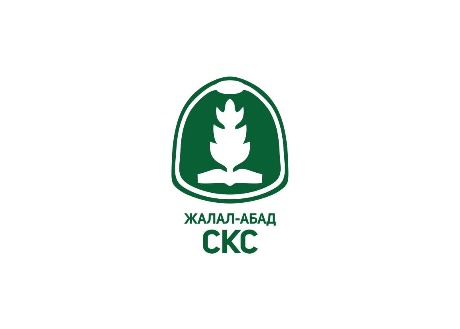 Организациям поставляющие услуги или кампаниям______________________________       Название компании и адресДата подачи Запроса: 05.07.2021г.Организациям поставляющие услуги или кампаниям______________________________       Название компании и адресНомер:Закупка услуги на разработки проектно сметной документации (ПСД) для бетонирование существующего канала Р1 с протяженностью 1235 метров Багышкого а/а Сузакского района Жалал-Абадской области Организациям поставляющие услуги или кампаниям______________________________       Название компании и адресДата окончания приема предложений:12.07.2021г.  16:00 часовОрганизациям поставляющие услуги или кампаниям______________________________       Название компании и адресНанимающая организация:ОФ Сельская Консультационная Служба E-mail: rasja@rasja.kg k.myrzaeva@rasja.kgTel:  +996 770 08-01-02Тел: +996  777 69 -41- 92№ Наименование и спецификация Единица измеренияКол-воЦена за ед, с НДС, сомОбщая цена, с НДС, сомКомментарии поставщика 1Услуга на разработку проектно сметной документации (ПСД)  для бетонирование существующего канала Р1 с протяженностью 1235 метров Багышкого а/а Сузакского района Жалал-Абадской области  ПСД1Предварительный срок окончания разработки ПСД представленного поставщикаИТОГО:  ИТОГО:  ИТОГО:  ИТОГО:  №№п/пПереченьосновных данных и требованийОсновные данные и требования1231Наименование объектаПротив фильтрационные мероприятия существующего канала Р1 с протяженностью 1235 метров Багышкого айылного аймака Сузакского района Жалал-Абадской области.2ЗаказчикСКС Жалал-Абад3МестоположениеБагышский  айылный аймак с.Октябрьское Сузакского района Жалал-Абадской области4Основание для проектированияТехническое задание Багышский  айылный аймак  Сузакского района Жалал-Абадской области5Стадийность проектирования Рабочий проект6Основные исходные данныеТопографические исследования района проектирования, режимы орошения сельхозкультур, климатические условия и рельеф местности.7Назначение канала и сооруженийОбеспечение поливной водой приусадебных участков дворов жителей села Октябрьское улиц 8,7,6,5 и 4  Багышского  АА 8Требование к разработке проектаВосстановление водоподачи по каналу, уменьшение фильтрационных потерь, соблюдение экологических норм требований.  И тем самым добиться справедливого и рационального использования поливной воды на приусадебных участках в 5ти улицах (8,7,6,5,4) села Октябрьское.Название компании: Адрес:  Номер телефона :  Эл.почта::Имя контактного лица: 